РЕШЕНИЕ № 627комиссии по рассмотрению споров о результатахопределения кадастровой стоимости03.06.2020             	                                                                                    г. СмоленскКомиссия в составе:Председательствующий: заместитель начальника Департамента имущественных и земельных отношений Смоленской области Сергей Николаевич Шевцов.Секретарь комиссии: главный специалист-эксперт отдела учета областного имущества Департамента имущественных и земельных отношений Смоленской области Киселева Ольга Викторовна.Члены комиссии: заместитель руководителя Управления Федеральной службы государственной регистрации, кадастра и картографии по Смоленской области, заместитель председателя комиссии Ольга Владимировна Нахаева, член Ассоциации саморегулируемой организации «Национальная коллегия специалистов-оценщиков» Галина Ивановна Ковалева, член Ассоциации «Межрегиональный союз оценщиков» Татьяна Владимировна Тарасенкова, член Аппарата Уполномоченного по защите прав предпринимателей в Смоленской области Светлана Сергеевна Синиченкова, член Ассоциации саморегулируемой организации «Национальная коллегия специалистов - оценщиков» Андрей Николаевич Рогулин.На заседании, проведенном 03.06.2020, комиссия рассмотрела заявление, поступившее от 13.05.2020 заявления об оспаривании результата определения кадастровой стоимости объекта недвижимости - здания торгово-бытового назначения, площадью 2183 кв. метра с кадастровым номером 67:27:0020417:921, расположенного по адресу: Смоленская область, г. Смоленск, Краснинское шоссе,        д. 14 А, (далее – объект).Заявление подано на основании статьи 22 Федерального закона от 03.07.2016       № 237-ФЗ «О государственной кадастровой оценке». В ходе рассмотрения указанного выше заявления об оспаривании результата определения кадастровой стоимости объекта недвижимости в размере его рыночной стоимости, указанной в отчете об оценке рыночной стоимости от 24.01.2020                      № 04/2020-2, составленном ООО «Деловой центр недвижимости», (далее – отчет), были выявлены следующие нарушения:1. На странице 143 отчета указано, что объект-аналог «В» расположен в промзоне, при этом далее по тексту оценщик относит данное расположение к четвертой территориальной зоне города (спальные микрорайоны среднеэтажной застройки), что не соответствует расположению в промзоне. Нарушен пункт 5 ФСО № 3.2.	На странице 72 отчета указано оценщиком, что объект – аналог имеет выход на красную линию. Согласно расположению объекта - аналога свободный доступ к ул. Смольянинова (выход) отсутствует. Объект оценки расположен непосредственно на красной линии, следовательно, необходимо внесение корректировки, так как несопоставимые условия объекта оценки и объекта-аналога. Нарушен пункт 5 ФСО № 3, пункт 22 е ФСО № 7.3.	Оценщик делает анализ объекта оценки и подобранных объектов - аналогов на предмет фактора расположения относительно доступа к остановке общественного транспорта. На странице 77 отчета неверно сделан вывод о сопоставимости расположения объекта оценки и объекта – аналога относительно доступа к остановке общественного транспорта. Нарушен пункт 5 ФСО № 3, пункт 22 е ФСО № 7.4.	На странице 75 отчета указано оценщиком «…без отделки…» описание характеристик объекта - аналога, однако далее при определении стоимости на странице 92отчета этот же объект - аналог оценщиком характеризуется как объект с отделкой и, следовательно, не применятся поправки на отличие характеристик.  Нарушен пункт 5 ФСО № 3, пункт 22 е ФСО № 7.5.	На странице 12 отчета имеются выводы по стоимости, полученной при применении подходов, при этом цена полученная оценщиком существенно отличается. Цена по затратному подходу - 46 545 548 рублей, доходный - 29 102 660 рублей, сравнительный - 28 284 650 рублей, пояснений в отчете относительно полученных результатов нет. Нарушен пункт 5 ФСО № 3, пункт 25 ФСО № 1.В голосовании приняли участие: С.Н. Шевцов, О.В. Нахаева,                      С.С. Синиченкова, Т.В. Тарасенкова, Г.И. Ковалева, А.Н. Рогулин.Постановили: проголосовать за отклонение заявления об оспаривании результата определения кадастровой стоимости объекта недвижимости в размере его рыночной стоимости, указанной в отчете об оценке рыночной стоимости            от 24.01.2020 № 04/2020-2, составленном ООО «Деловой центр недвижимости».По итогам голосования «за» проголосовало 6 человек, «против» - 0.Принято решение: отклонить заявление об оспаривании результата определения кадастровой стоимости объекта недвижимости в размере его рыночной стоимости, указанной в отчете об оценке рыночной стоимости от 24.01.2020                     № 04/2020-2, составленном ООО «Деловой центр недвижимости».Председательствующий				                                         С.Н. Шевцов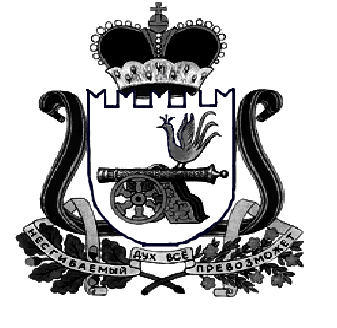 ДЕПАРТАМЕНТ  имущественных   и  земельных   Отношений  Смоленской области . Смоленск, пл. Ленина, д. 1E-mail:  depim@admin-smolensk.ruТел.: (4812) 29-10-41 (4812) 29-27-04Тел./факс: (4812) 32-67-22, (4812) 29-27-21__________________№ ____________________на № ______________ от ____________________